       จดหมายข่าว  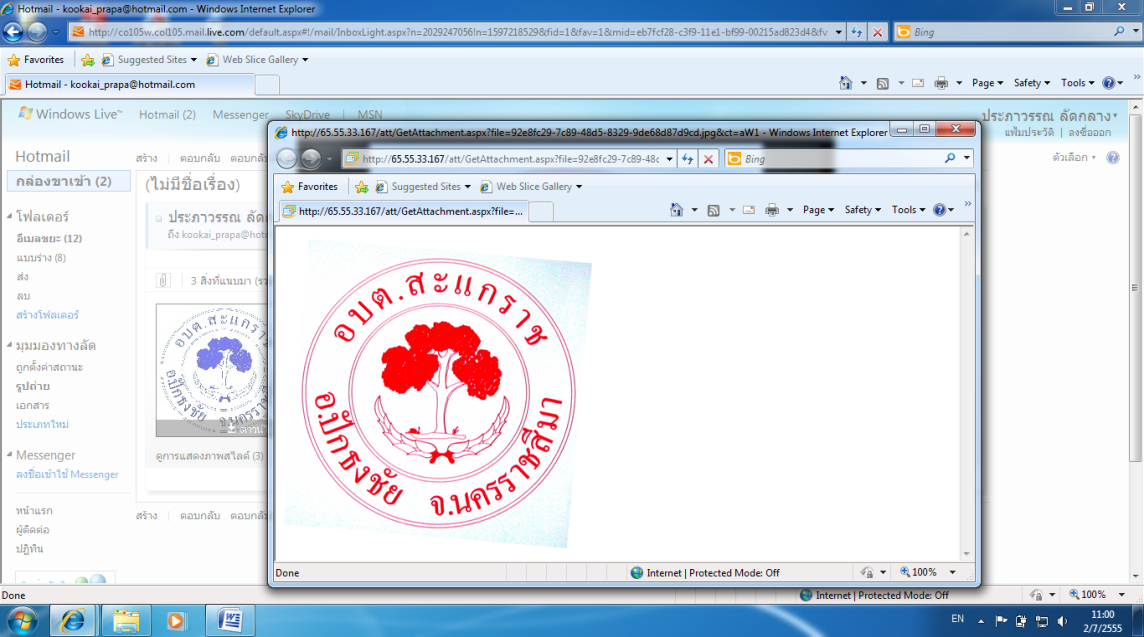        กองคลัง  อบต.สะแกราชองค์การบริหารส่วนตำบลสะแกราช    ประจำเดือน  มกราคม  ๒๕๖๓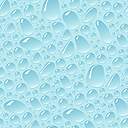 ภาษีป้าย				ชำระได้ตามปกติ  ภายในวันที่  ๓๑  มีนาคม  ๒๕๖๓ภาษีบำรงุท้องที่			ยกเลิก  แต่เก็บได้ในกรณี  ลูกหนี้ ที่ค้างชำระภาษีโรงเรือนและที่ดิน		ยกเลิก  แต่เก็บได้ในกรณี  ลูกหนี้ ที่ค้างชำระภาษีที่ดินและสิ่งปลูกสร้าง	จากเดิมต้องเสียภาษีภายใน		เดือนเมษายน  2563	ขยายระยะเวลาการชำระภาษีเป็นภายใน	เดือนสิงหาคม 2563	โดยไม่ต้องเสียเบี้ยปรับและเงินเพิ่มติดต่อสอบถามข้อมูลเพิ่มเติมได้ที่กองคลัง   องค์การบริหารส่วนตำบลสะแกราชโทร. ๐-๔๔๔๔-๒๔๙๐  ต่อ  ๑๓